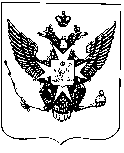 Муниципальный советгорода ПавловскаРЕШЕНИЕот 18 мая 2016 года									   № 4/12.1Муниципальный Совет города ПавловскаРЕШИЛ:1. Внести в Положение «О благоустройстве и озеленении территории                                 муниципального образования города Павловска», утвержденное решением Муниципального Совета города Павловска от 28.05.2008 № 7/6.1 (с изменениями, утвержденными решением Муниципального Совета города Павловска от 17.03.2010 №3/3.2), следующие изменения:1.1. абзац 3 раздела 1 Положения изложить в следующей редакции:«Создание и размещение объекта благоустройства – согласование, изготовление                        технического задания и сметы (проектно-сметной документации), изготовление, сооружение и установка объекта благоустройства в границах муниципального образования на землях, находящихся в государственной собственности субъекта Российской Федерации г. Санкт-Петербурга при получении разрешений и согласований исполнительных органов государственной власти Санкт-Петербурга».2. Настоящее решение вступает в силу со дня его официального опубликования.Глава муниципального образованиягород  Павловск									      В.В. ЗибаревО внесении изменений в Положение                      «О благоустройстве и озеленении территории муниципального образования города             Павловска», утвержденное решением              Муниципального Совета города Павловска от 28.05.2008 № 7/6.1 (в ред. от 17.03.2010 №3/3.2)